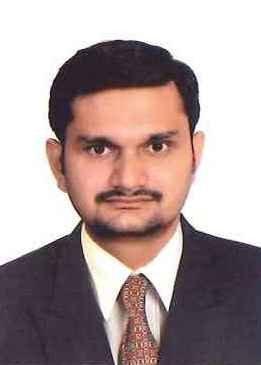 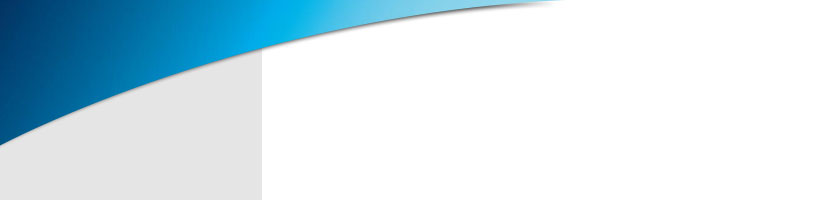 
 Key Skills
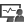                              Targeting senior level assignments in Project Management in a leading organization of repute in Construction industry in Gulf countries
 Key Skills
 Profile Summary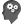 
 Key Skills
B.E. (Mechanical) with over 10 years of experience out of which 4 years of experience in QATAR NAFFCO.Expertise in Project Management, Installation & Commissioning & Man Management with key focus on profitability and optimal utilization of resourcesProficient in planning, executing & heading projects involving method engineering / method statement, development and resource planning Skilled in adopting modern methodologies in compliance with quality standards; conducting quantity surveys for construction projectsExpertise in swiftly ramping up projects in close coordination with contractors, consultants, architects and other external agencies, ensuring on- time deliverablesGained exposure in the installation, testing & commissioning of Fire Sprinkler Systems, Fire Hydrant System, FM 200 System, Deluge Water Spray System, Foam System, Fire Alarm System, Public Address System, Access Control System and CCTVComprehensive knowledge and understanding of Firefighting Techniques, NFPA and Life Safety CodesAn innovative & result-orientated professional with strong planning, communication, interpersonal & negotiation skills.Presently Available in UAE on a Visit Visa which will get expired on 16/12/2017. Career Timeline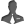  Career Timeline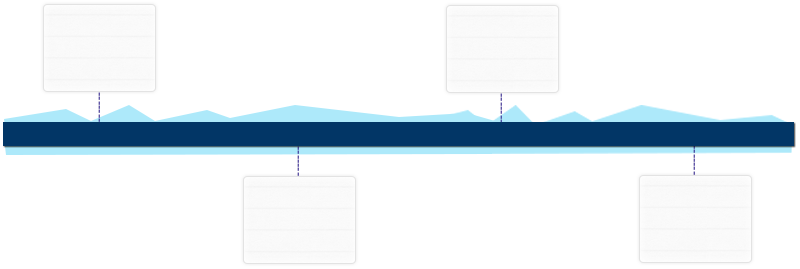  Education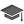 B.E. (Mechanical Engineering) from Visveswaraya Technological University, Karnataka in 2006 Work Experience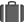 Dec’12-Feb’17 with NAFFCO (National Firefighting Company), Qatar as Project EngineerKey Result Areas:Planned and scheduled the project baselines; monitored and controlled projects with respect to cost, time overruns and quality compliance for satisfactory executionCollaborated with site engineers, supervisors, workers, sub-contractors and subordinates for executing the project operations within the stipulated timePrepared periodic status & cost reports for updating the management of project progressLed the operations pertaining to erection & commissioning of fire protection and detection system as per NFPA standards and completed project in minimum turnaround timeAnalyzed and studied the drawings of various systems and executed the work as per the plan and time scheduleMitigated risks of the projects as well as planned for contingencies Built & maintained healthy business relations with vendors / suppliers and achieved delivery & service quality normsAdministered the billing/invoicing along with documents for the project and updated the progress to immediate reporting person; ensured documentation & verification of bills & invoices as per the company policiesMaintained a track of the inventory and reported the same to the head office for smooth operationsHighlights:Recognized with NAFFCO’s “Top Achiever Award” for the year 2014, 2015Managed the onsite project management functions for Hamad International Airport Project, Qatar Rail Project & Ras Abu Fontas Project, which includes Scope, Time, Cost, Human resources, Communication, Quality, Procurement & Risk ManagementInitiated Health, Safety and Environmental measures which includes, training of personnel for accident prevention, accident response, emergency preparedness and waste management thereby resulting in reduced costs / cycle-time of the ProjectsAdministered the construction & widening for fire protection and detection systems at Kahramaa substation projects worth US$ 7 Million for Qatar General Electricity and Water CorporationInitiated the timely execution of Hamad International Airport project within budget; implemented cost control techniques such as Earned Value Management as well as effective estimates to access whether the Project is on track
Aug’09-Nov’12 with HCL Infosystem Ltd., Kochi as Project EngineerKey Result Areas:Performed installation, testing and commissioning of CCTV and Access Control SystemsHeaded the team of supervisors and subcontractors and coordinated with assisting staff to ensure the quality workManaged the billing/invoicing with requisite documents for the project assignedFacilitated the customers with after-sales support once the system is installedUpdated the project status to the senior management through project progress reports Previous ExperienceJan’08-Jul’09 with Cherytech India Pvt. Ltd., Kochi as Site EngineerDec’06-Dec’07 with Firepro Systems Pvt. Ltd., Bangalore as Engineer-Client DeliveryIT Skills Microsoft WordMicrosoft ExcelMicrosoft Project Personal Details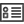 Date of Birth: 4th April 1984
Languages Known: English, Hindi, Malayalam and Kannada
Driving License: Having Valid Qatar Driving License.(please refer to annexure for major organizational projects)AnnexureOrganizational ProjectsNAFFCO (National Firefighting Company), QatarHamad International Airport Project- Doha QatarQatar Rail ProjectRas Abu Fontas ProjectHamad Medical Corporation projectKahramaa Substation ProjectsHCL Infosystem Ltd., KochiCochin Special Economic Zone ProjectKerala State Electricity Board Project Cochin International Airport LimitedCherytech India Pvt. Ltd., KochiLeela Info Park ProjectIndian Medical Association ProjectFirepro Systems Pvt. Ltd., BangaloreAccenture at Divyasree Technopark, BangaloreDivyasree Technopark, Bangalore EducationB.E. (Mechanical Engineering) from Visveswaraya Technological University, Karnataka in 2006 Work ExperienceDec’12-Feb’17 with NAFFCO (National Firefighting Company), Qatar as Project EngineerKey Result Areas:Planned and scheduled the project baselines; monitored and controlled projects with respect to cost, time overruns and quality compliance for satisfactory executionCollaborated with site engineers, supervisors, workers, sub-contractors and subordinates for executing the project operations within the stipulated timePrepared periodic status & cost reports for updating the management of project progressLed the operations pertaining to erection & commissioning of fire protection and detection system as per NFPA standards and completed project in minimum turnaround timeAnalyzed and studied the drawings of various systems and executed the work as per the plan and time scheduleMitigated risks of the projects as well as planned for contingencies Built & maintained healthy business relations with vendors / suppliers and achieved delivery & service quality normsAdministered the billing/invoicing along with documents for the project and updated the progress to immediate reporting person; ensured documentation & verification of bills & invoices as per the company policiesMaintained a track of the inventory and reported the same to the head office for smooth operationsHighlights:Recognized with NAFFCO’s “Top Achiever Award” for the year 2014, 2015Managed the onsite project management functions for Hamad International Airport Project, Qatar Rail Project & Ras Abu Fontas Project, which includes Scope, Time, Cost, Human resources, Communication, Quality, Procurement & Risk ManagementInitiated Health, Safety and Environmental measures which includes, training of personnel for accident prevention, accident response, emergency preparedness and waste management thereby resulting in reduced costs / cycle-time of the ProjectsAdministered the construction & widening for fire protection and detection systems at Kahramaa substation projects worth US$ 7 Million for Qatar General Electricity and Water CorporationInitiated the timely execution of Hamad International Airport project within budget; implemented cost control techniques such as Earned Value Management as well as effective estimates to access whether the Project is on track
Aug’09-Nov’12 with HCL Infosystem Ltd., Kochi as Project EngineerKey Result Areas:Performed installation, testing and commissioning of CCTV and Access Control SystemsHeaded the team of supervisors and subcontractors and coordinated with assisting staff to ensure the quality workManaged the billing/invoicing with requisite documents for the project assignedFacilitated the customers with after-sales support once the system is installedUpdated the project status to the senior management through project progress reports Previous ExperienceJan’08-Jul’09 with Cherytech India Pvt. Ltd., Kochi as Site EngineerDec’06-Dec’07 with Firepro Systems Pvt. Ltd., Bangalore as Engineer-Client DeliveryIT Skills Microsoft WordMicrosoft ExcelMicrosoft Project Personal DetailsDate of Birth: 4th April 1984
Languages Known: English, Hindi, Malayalam and Kannada
Driving License: Having Valid Qatar Driving License.(please refer to annexure for major organizational projects)AnnexureOrganizational ProjectsNAFFCO (National Firefighting Company), QatarHamad International Airport Project- Doha QatarQatar Rail ProjectRas Abu Fontas ProjectHamad Medical Corporation projectKahramaa Substation ProjectsHCL Infosystem Ltd., KochiCochin Special Economic Zone ProjectKerala State Electricity Board Project Cochin International Airport LimitedCherytech India Pvt. Ltd., KochiLeela Info Park ProjectIndian Medical Association ProjectFirepro Systems Pvt. Ltd., BangaloreAccenture at Divyasree Technopark, BangaloreDivyasree Technopark, Bangalore